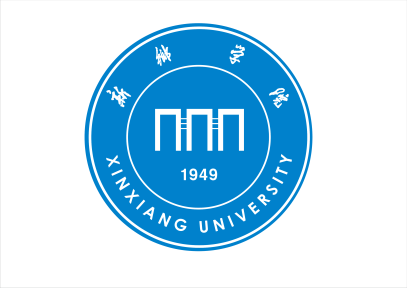 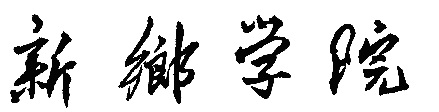 联培研究生导师指导记录手册指导教师信息：               专  业 方 向：               电        话：               新乡学院研究生处制填写说明1 本手册里的指导记录表，是联合培养研究生导师指导研究生完成学业的动态记录表，供指导教师每次指导研究生时使用，指导内容由指导教师手工填写，不够可另附页2 填写次数根据指导教师的实际指导情况而定，研究生一年级时，指导教师每月指导次数不少于一次，研究生二年级、三年级时，指导教师每月指导次数不少于二次 指导记录表导师签字：                              学生签字 ：指导时间：指导方式：面谈   微信   电话  邮件指导内容：